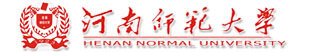 第九届大学生中国特色社会主义民族宗教理论知识竞赛主题征文封面如上，题目字体为方正小标宋2号，正文一级标题为黑体3号、二级标题为楷体3号、正文内容为仿宋3号，默认页边距，行间距为固定值30磅，A4纸双面打印。